Author / AuthorsTitle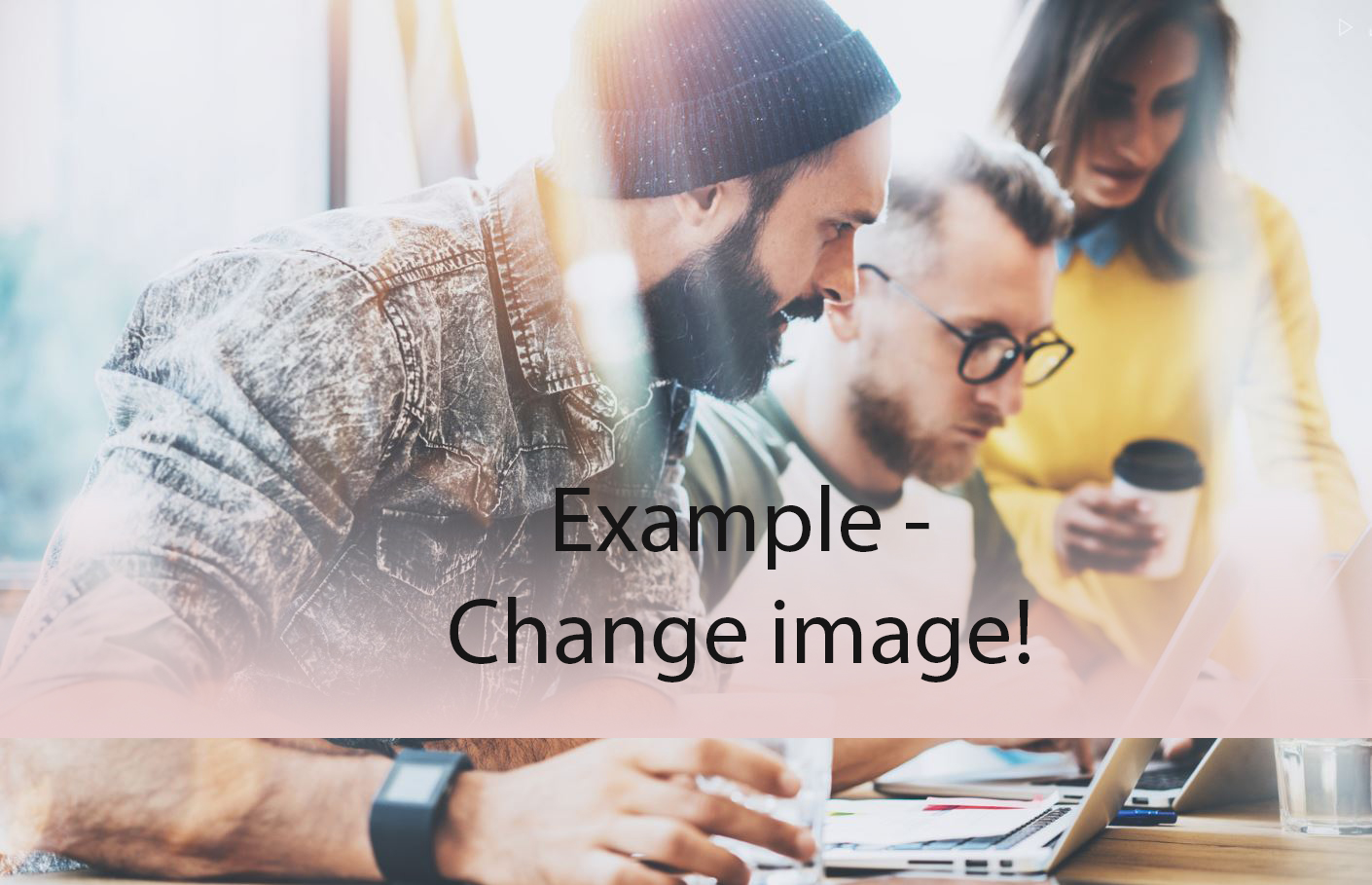 Name of DegreeProgramAutumn/Spring 20XX